附件8“五月花开，筑梦未来”心理游园会为营造校园轻松欢乐的氛围，帮助同学们了解自我、悦纳自我，让同学们享受合作与互助的快乐，感受人与人之间相互爱护扶持的美好情谊，学校决定开展“五月花开，筑梦未来”心理游园会。现将相关事项通知如下。一、活动主题五月花开，筑梦未来二、活动对象山西大学全体本科生、研究生三、活动时间及地点2023年5月26日，坞城校区、东山校区。四、活动项目参与游园会活动最多可集“❤”15枚。活动信息QQ群：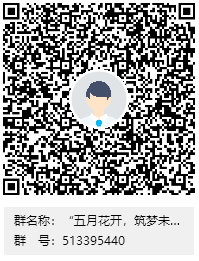  学生工作部（处）研究生工作部（处）教育科学学院2023年5月4日 序号活动内容1无敌扫雷行动2致未来的自己——时光胶囊活动3团队合作体育竞技活动4“记忆大师”活动5“你来比划我来猜”活动6心理健康知识竞赛活动7第十九届心理健康教育宣传月闭幕式暨颁奖典礼（坞城校区）